未就園児のつどい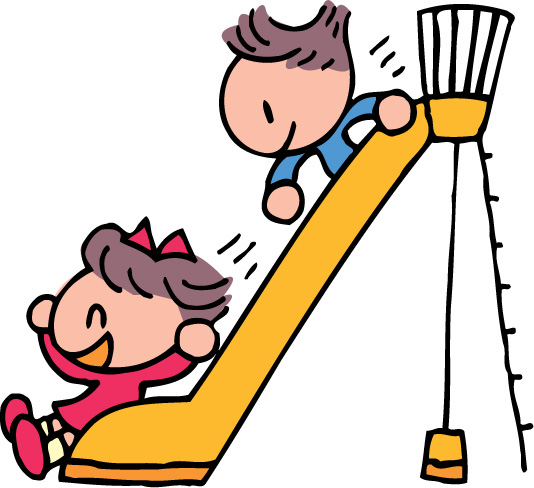 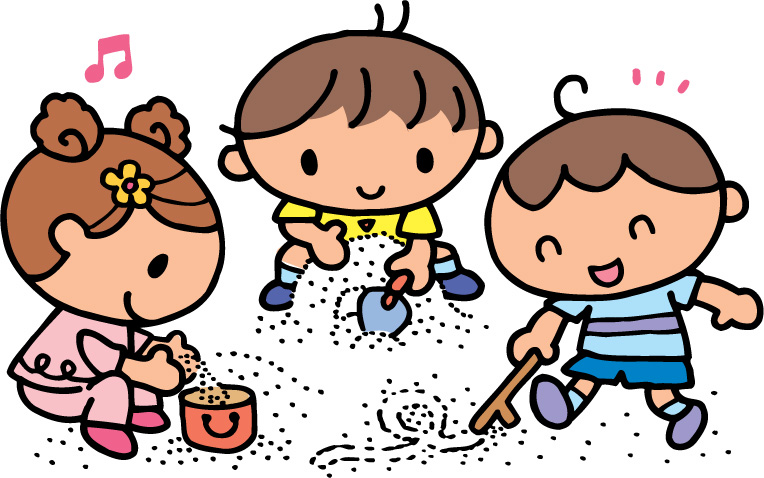 お知らせ小さいお友達に遊びにきてもらいたいのですが、コロナが流行っているため、５月の未就園児のつどいは「中止」いたします。現時点では、６月からの「未就園児のつどい」は、園見学や就園前の相談のみを予定しています。参加を希望される場合は、園へ連絡し、お申込みください。なお、お申込みいただいた人数によっては、人数制限させていただく場合がありますことをご了承ください。また、来園される際には、検温やマスクの着用をお願いします。現時点での予定ですので、新型コロナウイルスの感染拡大の状況によっては、今後、変更・中止等があることも併せてご承知ください。和歌山市立岡山幼稚園　073（422）4583＜今後の予定＞６月　９日（水）　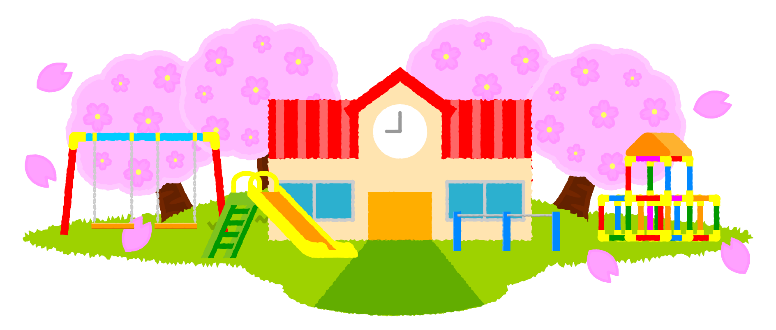 ６月１５日（火）７月　６日（火）７月１４日（水）